Lenz’s Law of Electromagnetic Induction: Definition & Formula:	Lenz’s law of electromagnetic induction states that the direction of the current induced in a conductor by a changing magnetic field (as per Faraday’s law of electromagnetic induction) is such that the magnetic field created by the induced current opposes the initial changing magnetic field which produced it. The direction of this current flow is given by Fleming’s right hand rule.	This can be hard to understand at first – so let’s look at an example problem. Remember that when a current is induced by a magnetic field, the magnetic field that this induced current produces will create its own magnetic field. This magnetic field will always be such that it opposes the magnetic field that originally created it. In the example below, if the magnetic field “B” is increasing – as shown in (1) – the induced magnetic field will act in opposition to it.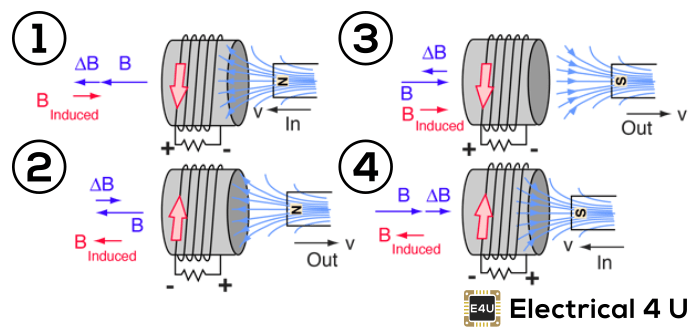 When the magnetic field “B” is decreasing – as shown in (2) – the induced magnetic field will again act in opposition to it. But this time ‘in opposition’ means that it is acting to increase the field – since it is opposing the decreasing rate of change.Lenz’s law is based on Faraday’s law of induction. Faraday’s law tells us that a changing magnetic field will induce a current in a conductor. Lenz’s law tells us the direction of this induced current, which opposes the initial changing magnetic field which produced it. This is signified in the formula for Faraday’s law by the negative sign (‘–’).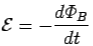 This change in the magnetic field may be caused by changing the magnetic field strength by moving a magnet towards or away from the coil, or moving the coil into or out of the magnetic field. In other words, we can say that the magnitude of the EMF induced in the circuit is proportional to the rate of change of flux.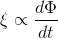 Lenz’s Law Formula:Lenz’s law states that when an EMF is generated by a change in magnetic flux according to Faraday’s Law, the polarity of the induced EMF is such, that it produces an induced current whose magnetic field opposes the initial changing magnetic field which produced it.The negative sign used in Faraday’s law of electromagnetic induction, indicates that the induced EMF (ε) and the change in magnetic flux (δΦB) have opposite signs. The formula for Lenz’s law is shown below: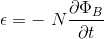 Where:ε = Induced emfδΦB = change in magnetic fluxN = No of turns in coilLenz’s Law and Conservation of EnergyTo obey the conservation of energy, the direction of the current induced via Lenz’s law must create a magnetic field that opposes the magnetic field that created it. In fact, Lenz’s law is a consequence of the law of conservation of energy.Lenz’s Law Applications:The applications of Lenz’s law include:Lenz’s law can be used to understand the concept of stored magnetic energy in an inductor. When a source of emf is connected across an inductor, a current starts flowing through it. The back emf will oppose this increase in current through the inductor. In order to establish the flow of current, the external source of emf has to do some work to overcome this opposition. This work can be done by the emf is stored in the inductor and it can be recovered after removing the external source of emf from the circuitThis law indicates that the induced emf and the change in flux have opposite signs which provide a physical interpretation of the choice of sign in Faraday’s law of induction.Lenz’s law is also applied to electric generators. When a current is induced in a generator, the direction of this induced current is such that it opposes and causes rotation of generator (as in accordance to Lenz’s law) and hence the generator requires more mechanical energy. It also provides back emf in case of electric motors.Lenz’s law is also used in electromagnetic braking and induction cooktops.